Демонстрационный вариантконтрольно- измерительных материалов  для проведения в 2021 году промежуточной аттестации по геометрии в 8 классеСпецификация контрольных измерительных материалов для проведения промежуточной аттестации по геометрии в 8 классах.Назначение КИМ:оценить уровень общеобразовательной подготовки по геометрии учащихся 8 классов; итоговый контроль.Документы, определяющие содержание КИМ.Содержание и уровень требований работы определяются следующими документами:Авторской программы: Бурмистрова Т.А. Геометрия 7 - 9 классы. Программы общеобразовательных учреждений. М., «Просвещение», 2017  рекомендованной Минобразования РФ к использованию в образовательном процессе;Бурмистрова Т.А. Геометрия 7 - 9 классы. Программы общеобразовательных учреждений. М., «Просвещение», 2018.«Геометрия 7-9 класс»: учебник для общеобразоват.организаций/Л.С. Атанасян, В.Ф. Бутузов, С.Б.Кадомцев и др. М.: «Просвещение», 2016 год. Российской Федерации».Промежуточная аттестация проводится в 8-х классах, изучающих математику на базовом уровне.Характеристика структуры и содержания КИМЗадания работе соответствуют темам, изучаемым в 8 классе, а именно:Четырехугольники.Площадь.Подобные треугольники.Окружность.Распределение заданий КИМ по содержанию, проверяемым умениям и способам деятельностиВключенные в работу задания проверяют следующие виды познавательной деятельности:умение пользоваться языком геометрии для описания предметов окружающего мира;умение распознавать геометрические фигуры, различать их взаимное расположение;умение изображать геометрические фигуры; умение выполнять чертежи по условию задач; осуществлять преобразования фигур;умение решать геометрические задачи, опираясь на изученные свойства фигур и отношений между ними, применяя дополнительные построения;умение проводить доказательные рассуждения при решении задач, используя известные теоремы, обнаруживая возможности для их использования;умение математически грамотно и ясно записать решение, приводя при этом необходимые пояснения и обоснования.Распределение заданий КИМ по уровню сложностиПродолжительность выполнения работы 40 минут.Дополнительные материалы.Разрешается использовать линейку, циркуль и карандаш.Оценка за решение задачи.Задача считается выполненной верно, если обучающийся выполнил чертеж, выбрал правильный путь решения, из письменной записи решения понятен ход его рассуждений, получен верный ответ. Критерий оценивания аттестационной работыКонтрольно-измерительные материалыдля проведения промежуточной аттестациипо предмету «Геометрия»для 8 классаИнструкция по выполнению работыРабота состоит из 8 заданий: в заданиях первой части предоставляется чертёж и решение, в заданиях 2 части предоставляется полный развёрнутый ответ.   На выполнение работы по геометрии отводится 40 минут.Начать советуем с тех заданий, которые вызывают у Вас меньше затруднений, затем переходите к другим заданиям. Для экономии времени пропускайте задание, которое не удаётся выполнить сразу, и переходите к следующему. Если у Вас останется время, Вы сможете вернуться к пропущенным заданиям. Все необходимые вычисления, преобразования и т.д. выполняйте в черновике. Записи в черновике не учитываются при оценивании работы. Если задание содержит рисунок, то его надо перенести в записи и выполнять необходимые Вам построения. Рекомендуем внимательно читать условие и проводить проверку полученного ответа. Правильный ответ в зависимости от сложности каждого задания оценивается баллами. Постарайтесь выполнить как можно больше заданий и набрать как можно больше баллов. Баллы, полученные Вами за верно выполненные задания, суммируются.Желаем успеха!Часть 11.Периметр параллелограмма ABCD равен . Найдите длину диагонали BD, зная, что периметр треугольника ABD равен .2. Найдите площадь прямоугольника, если его периметр равен , а отношение сторон  равно 2 : 3.3. У прямоугольного треугольника катеты  равны  5 и 12.  Найдите гипотенузу.4. Найдите сторону ромба, если его диагонали равны    и  8см.5. Найдите синус косинус и тангенс углов А  и  В треугольника  АВС  с   прямым углом  С, если  ВС = 1 дм, АС = 3 дм. 6. Вершины треугольника АВС делят окружность с центром О на три дуги: АВ, ВС и АС, градусные меры которых относятся как  2 : 9 : 7.  Найдите углы АОС, ВОС, АСВ.Часть 27. Длины сторон параллелограмма равны 3 и . На какие отрезки делит большую сторону биссектриса острого угла этого параллелограмма?8. Чтобы определить на местности расстояние АВ между двумя точками, одна из которых В недоступна, можно выполнить построения, план которых показан на рисунке. Найдите расстояние АВ, если АС = , DF||АВ,  DF = , CD = .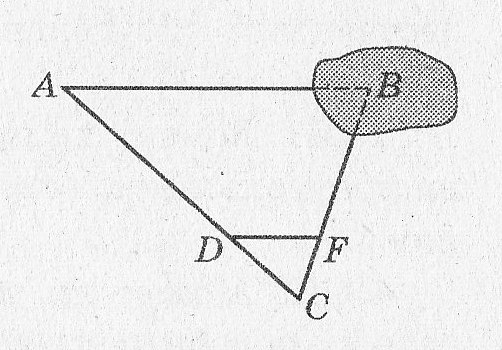 Кодификатор элементов содержанияконтрольных измерительных материаловдля проведения промежуточной аттестации по геометрии в 8 классахКодификатор элементов содержания для проведения аттестационной работы по геометрии является одним из документов, определяющих структуру и содержание контрольных измерительных материалов (КИМ). Кодификатор является систематизированным перечнем требований к уровню подготовки учащихся и проверяемых элементов содержания, в котором каждому объекту соответствует определенный код. Кодификатор элементов содержания по геометрии составлен на основе Обязательного минимума содержания основных образовательных программ и Требований к уровню подготовки учащихся основной школы (Федеральный государственный образовательный стандарт основного общего образования по математике (приказ Минобразования России от 17.12.2010 № 1897 «Об утверждении федерального образовательного стандарта основного общего образования» в редакции приказа от 31.12.2015 года №1577). В первом столбце указаны коды разделов и тем. Во втором столбце указан код элемента содержания, для которого создаются проверочные задания. Уровень   сложности заданийКоличество заданийМаксимальный баллЧасть А                                 (1- 6)66Часть В(7-8)25Итого811Количество набранных баллов0 – 3 баллов4-5 баллов6-9 баллов10-11 балловОценка«2» неудовлетворительно«3»удовлетворительно«4»хорошо«5»отличноКод разделаКод   контролируемого элементаКод   контролируемого элементаЭлементы содержания, проверяемые заданиями экзаменационной работыЭлементы содержания, проверяемые заданиями экзаменационной работы77Геометрия7.27.2Треугольник7.27.27.2.1Высота, медиана, биссектриса, средняя линия треугольника; точки пересечения серединных перпендикуляров, биссектрис, медиан, высот или их продолжений7.27.27.2.2Равнобедренный и равносторонний треугольники. Свойства и признаки равнобедренного треугольника7.27.27.2.3Прямоугольный треугольник. Теорема Пифагора.7.27.27.2.7Зависимость между величинами сторон и углов треугольника7.27.27.2.9Подобие треугольников, коэффициент подобия. Признаки подобия треугольников7.37.3Многоугольники7.37.37.3.1Параллелограмм, его свойства и признаки7.37.37.3.2Прямоугольник, квадрат, ромб, их свойства и признаки7.37.37.3.3Трапеция, средняя линия трапеции; равнобедренная трапеция7.37.37.3.4Сумма углов выпуклого многоугольника7.37.37.3.5Правильные многоугольники7.47.4Окружность и круг7.47.47.4.1Центральный, вписанный угол; величина вписанного угла7.47.47.4.2Взаимное расположение прямой и окружности, двух окружностей7.47.47.4.3Касательная и секущая к окружности; равенство отрезковкасательных, проведённых из одной точки7.47.47.4.4Окружность, вписанная в треугольник7.47.47.4.5Окружность, описанная около треугольника7.47.47.4.6Вписанные и описанные окружности правильного многоугольника7.57.5Измерение геометрических величин7.57.57.5.2Длина окружности7.57.57.5.3Градусная мера угла, соответствие между величиной угла и длиной дуги окружности7.57.57.5.4Площадь и её свойства. Площадь прямоугольника7.57.57.5.5Площадь параллелограмма7.57.57.5.6Площадь трапеции7.57.57.5.7Площадь треугольника7.57.57.5.8Площадь круга, площадь сектора